ST  School TimesГазета для учеников, учителей и родителейВыпуск № 2 октябрь 2015 год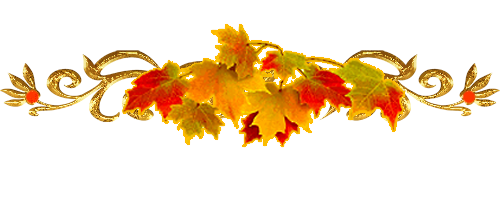 День Пожилого Человека празднуем в школе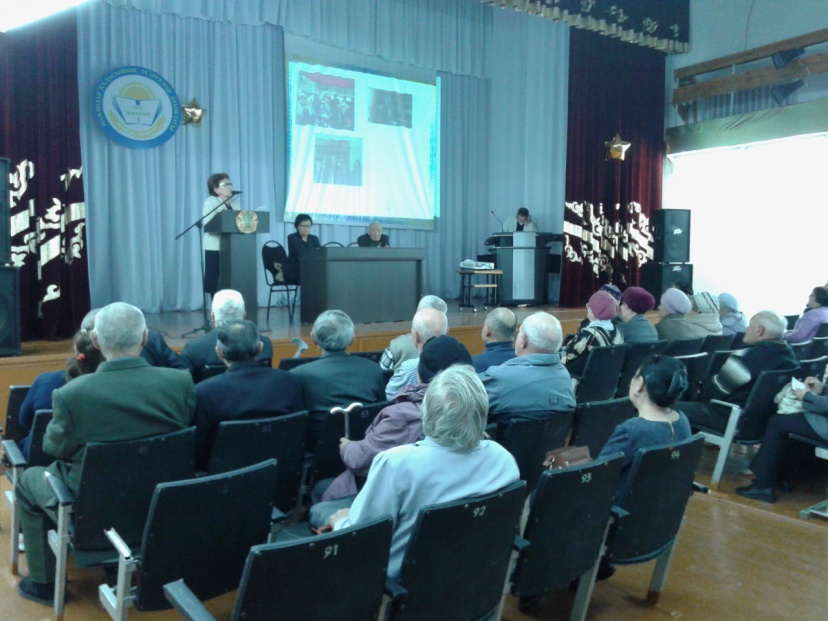 Осенью мы празднуем ещё один праздник-день пожилого человека. В этот день мы хотим поздравить всех родных и дорогих нашему сердцу людей — старшее, мудрое поколение. Вы, все ваше поколение, пронесли сквозь трудности жизни то, чего так не хватает вашим внукам и детям, — надежду на лучшее. Только вы помогаете нам даже в самое нелегкое время жить и радоваться жизни, учите нас оптимизму и упорству. Пусть же счастье не покидает ваш дом! Пусть не страшат вас появляющиеся морщинки — они, словно лучики, согревают сердца окружающих. С праздником, дорогие наши, и всего вам хорошего!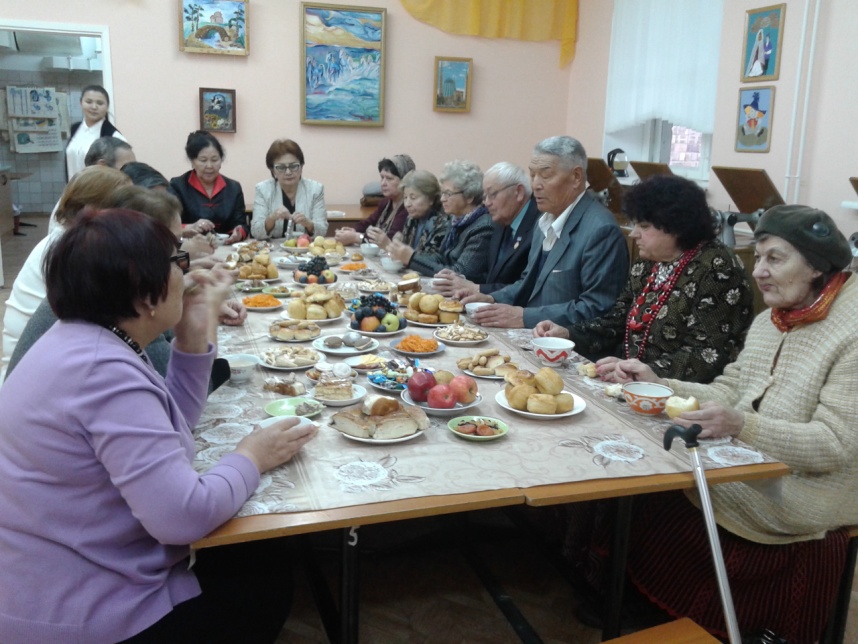 День пожилых – это праздник осенний,Он добротой и любовью овеян,Будто подул к нам ветер весенний,Солнце пришло к нам в дом.И строчка сама собою сложилась,Будто в листве золотой, закружилась,Небо и выше стало, и шире.И счастье в просторе том.Конечно, радость сегодня будет,                                                                          Глаза пусть сияют, как незабудки,                                                                 Или как будто бы изумруды,                                                                                Чтоб удивились такому люди.                                                                           Сегодня, в день пожилых, желаем,                                                                                 Чтоб жили долго, не унывая          ,                                                                                  Ведь счастье рядом всегда бывает,                                                                                И, как звезда, за окном сияет.Празднуем вместе День Учителя.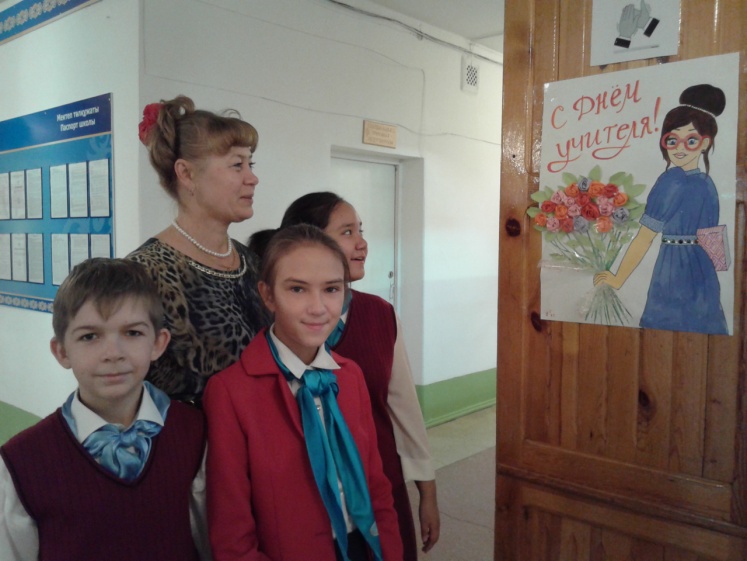 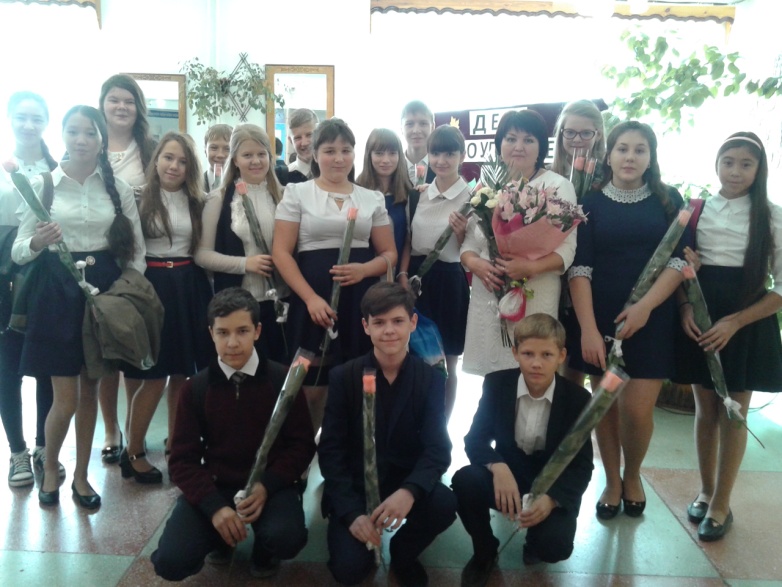 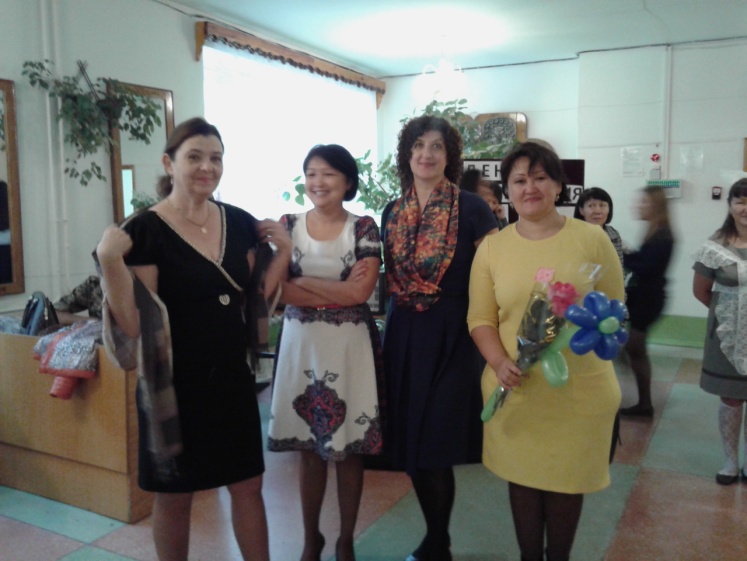 День самоуправления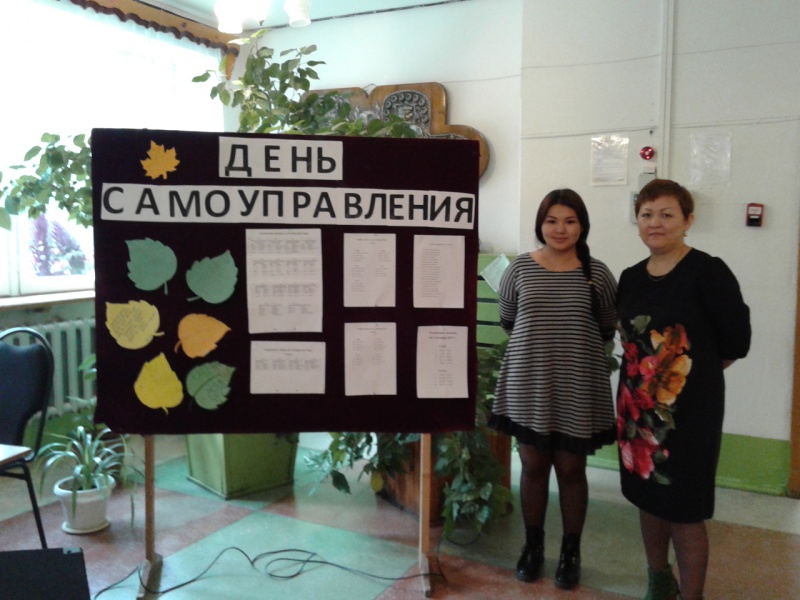 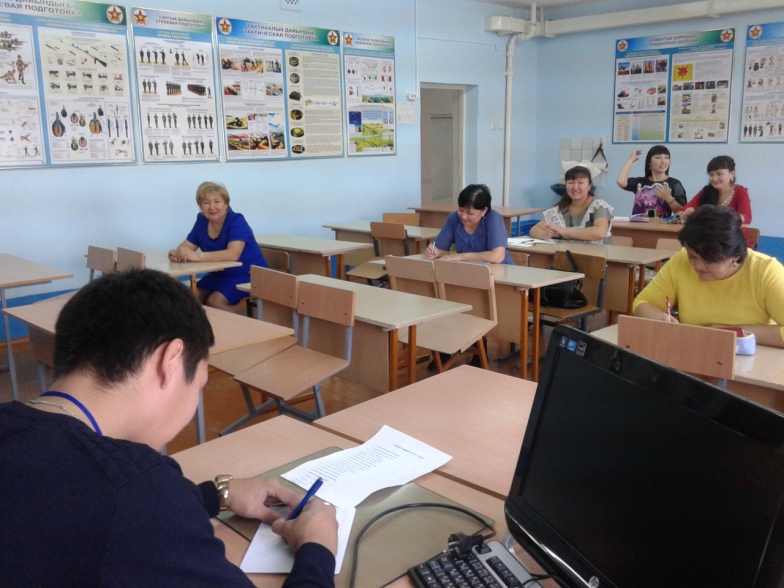 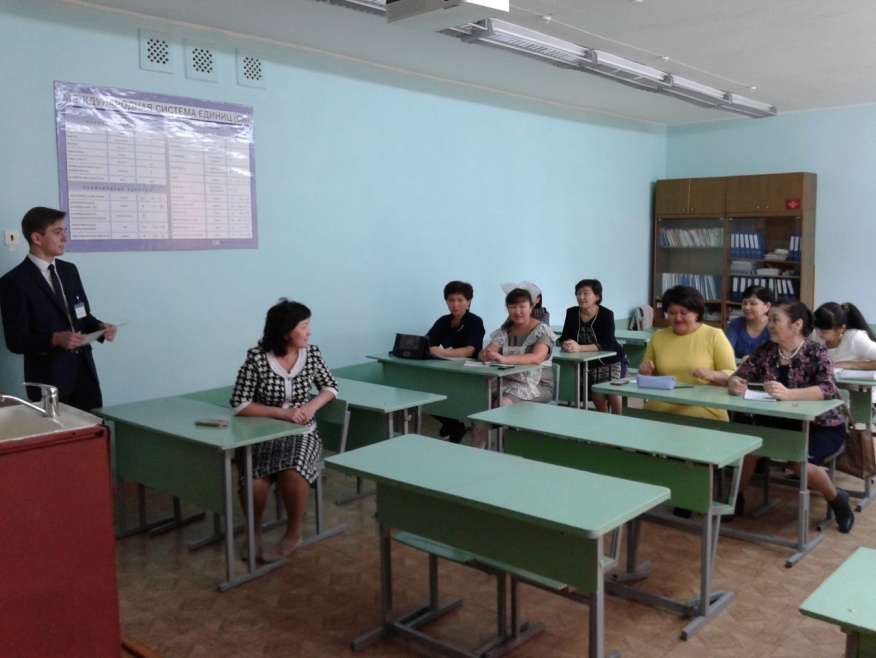 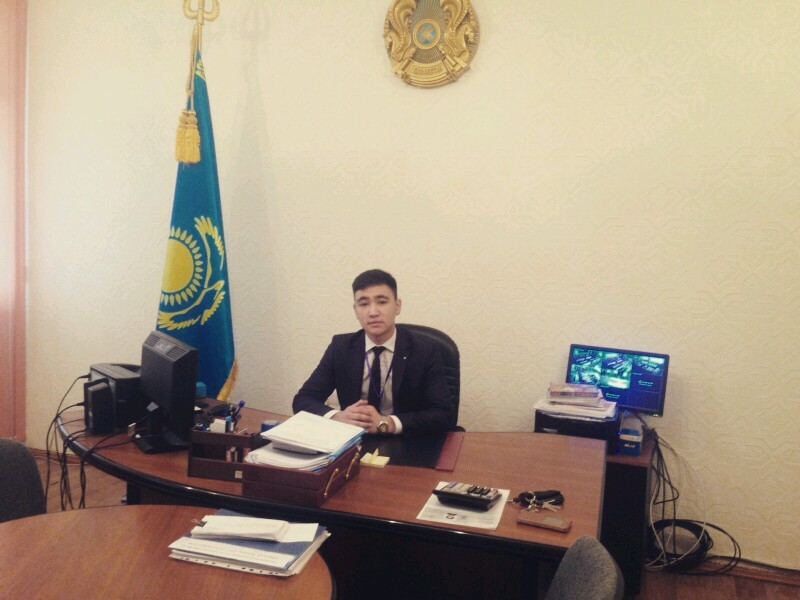 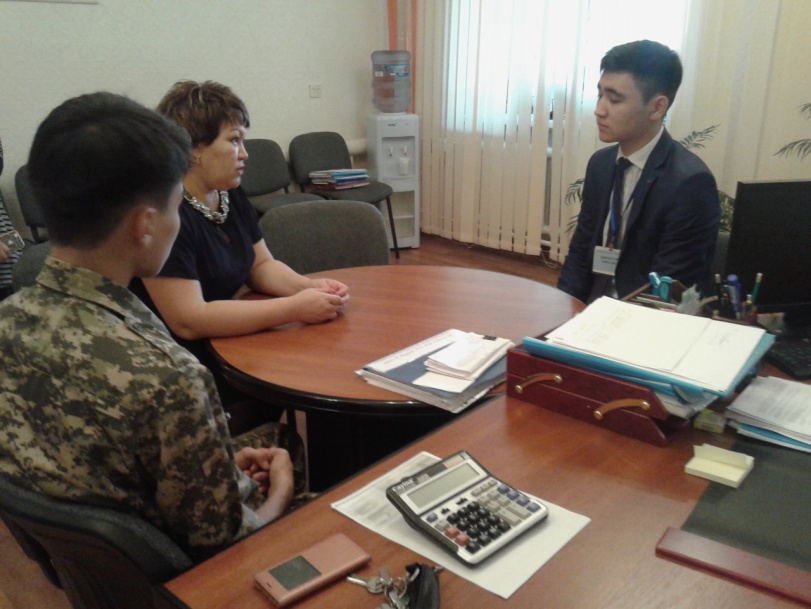 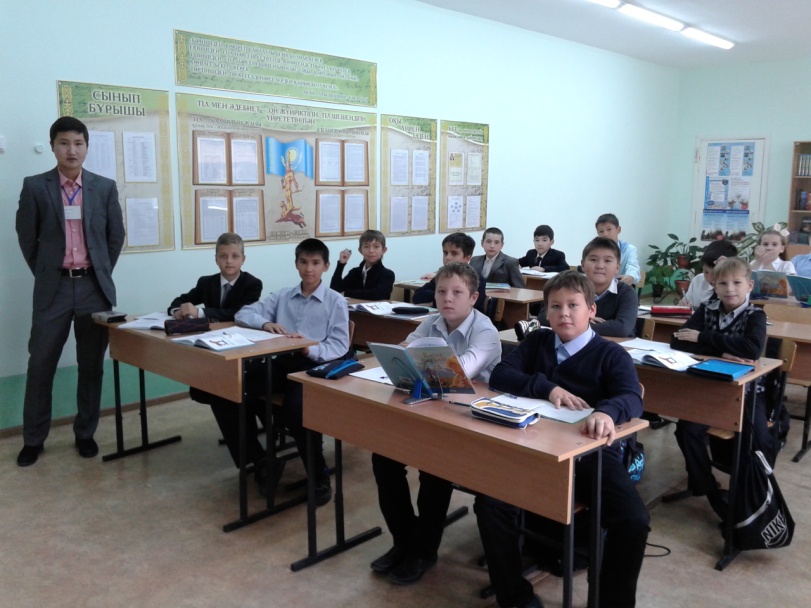 Конкурс поделок  «Осенние фантазии»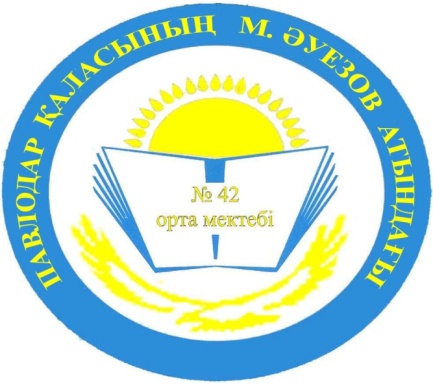 Издание СОШ №42 имени  М. Ауэзова   города  ПавлодараСегодня в выпуске:1. Празднуем вместе День Учителя.2. День пожилого человека3. Осенние фантазии4. Выбираем королеву Осеннего бала5. Наша гордость. Участники и победители конкурсов